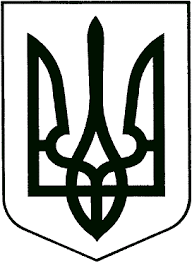 ВИКОНАВЧИЙ КОМІТЕТЗВЯГЕЛЬСЬКОЇ МІСЬКОЇ РАДИРІШЕННЯ26.04.2023                                                                            № 735Про передачу майна комунальної власності з балансу управління соціального захисту населення міської ради         Керуючись підпунктом 1 пункту а статті 29, статтею 40 Закону України “Про місцеве самоврядування в Україні”, Положенням про порядок списання майна комунальної власності Новоград-Волинської міської об’єднаної територіальної громади, затвердженим рішенням міської ради від 19.04.2018 №486, враховуючи звернення управління культури і туризму міської ради від 18.04.2023 №65, виконавчий комітет міської ради 	ВИРІШИВ:        1. Управлінню соціального захисту населення міської ради (Хрущ Л.В.) передати на баланс управління культури і туризму міської ради (Широкопояс О.Ю.) меблі балансовою вартістю 12 680 грн. (залишкова вартість 12 680 грн) згідно переліку (додається).       2. Керівникам вищезазначених юридичних осіб оформити прийом - передачу майна згідно чинного законодавства.       3. Контроль за виконанням цього рішення покласти на заступника міського голови Гудзь І.Л.Міський голова                                                                            Микола БОРОВЕЦЬДодаток до рішення виконавчого комітету міської ради                                                                                          від  26.04.2023 №735Перелік  меблів, що передаються управлінням соціального захисту населення міської ради на баланс управління культури і туризму міської ради Керуючий справами виконавчогокомітету міської ради		                              			Олександр ДОЛЯНайменування предметаОдиниця виміруКількістьЦіна, грнСума, грн1Стелажшт.101088.0010880,002Стелажшт.2900,001800,00